Gemeinde St. Margareten im Rosental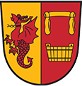 St. Margareten 9, 9173 St. Margareten im RosentalAnlagenspiegelfür das Finanzjahr20221025	Technische Anlagen, Fahrzeuge und Maschinenurspr. AHKkum. AFABuchwert/StandUmbuchungenAbschreibungWertaufholungWertminderungBuchwert/StandCode	Bezeichnung31.12.202131.12.202131.12.2021ZugängeAbgänge+/-Auflösung+/-31.12.20221010	Immaterielle Vermögenswerte1010	Immaterielle Vermögenswerte1010	Immaterielle Vermögenswerte1010	Immaterielle Vermögenswerte1010	Immaterielle Vermögenswerte1010	Immaterielle Vermögenswerte1010	Immaterielle Vermögenswerte1010	Immaterielle Vermögenswerte1010	Immaterielle Vermögenswerte1010	Immaterielle VermögenswerteSumme Aktiva24.131,679.670,5514.461,120,000,000,002.362,070,0012.099,05Summe Passiva22.658,279.063,3113.594,960,000,000,002.265,830,0011.329,13Nettoinvestition/-kosten1.473,40607,24866,160,000,000,0096,240,00769,921021	Grundstücke, Grundstückseinrichtungen und Infrastruktur1021	Grundstücke, Grundstückseinrichtungen und Infrastruktur1021	Grundstücke, Grundstückseinrichtungen und Infrastruktur1021	Grundstücke, Grundstückseinrichtungen und Infrastruktur1021	Grundstücke, Grundstückseinrichtungen und Infrastruktur1021	Grundstücke, Grundstückseinrichtungen und Infrastruktur1021	Grundstücke, Grundstückseinrichtungen und Infrastruktur1021	Grundstücke, Grundstückseinrichtungen und Infrastruktur1021	Grundstücke, Grundstückseinrichtungen und Infrastruktur1021	Grundstücke, Grundstückseinrichtungen und InfrastrukturSumme Aktiva5.996.719,091.063.716,974.933.002,120,000,00122.950,46260.112,410,004.795.840,17Summe Passiva5.263.456,721.029.865,124.233.591,600,000,00113.771,00255.939,810,004.091.422,79Nettoinvestition/-kosten733.262,3733.851,85699.410,520,000,009.179,464.172,600,00704.417,381022	Gebäude und BautenSumme Aktiva7.091.560,962.825.689,674.265.871,2940.020,900,000,00126.755,730,004.179.136,46Summe Passiva4.933.319,151.325.230,693.608.088,4658.746,000,000,00103.253,160,003.563.581,30Nettoinvestition/-kosten2.158.241,811.500.458,98657.782,83-18.725,100,000,0023.502,570,00615.555,161023	Wasser- und Abwasserbauten und -anlagen1023	Wasser- und Abwasserbauten und -anlagen1023	Wasser- und Abwasserbauten und -anlagen1023	Wasser- und Abwasserbauten und -anlagen1023	Wasser- und Abwasserbauten und -anlagen1023	Wasser- und Abwasserbauten und -anlagen1023	Wasser- und Abwasserbauten und -anlagen1023	Wasser- und Abwasserbauten und -anlagen1023	Wasser- und Abwasserbauten und -anlagen1023	Wasser- und Abwasserbauten und -anlagenSumme Aktiva1.674.338,181.239.352,18434.986,0017.818,310,000,0028.742,490,00424.061,82Summe Passiva454.164,22221.423,23232.740,9915.085,450,000,009.952,170,00237.874,27Nettoinvestition/-kosten1.220.173,961.017.928,95202.245,012.732,860,000,0018.790,320,00186.187,551024	SonderanlagenSumme Aktiva63.212,4019.953,3543.259,050,000,000,004.689,750,0038.569,30Summe Passiva45.937,0018.796,8527.140,150,000,000,003.796,850,0023.343,30Nettoinvestition/-kosten17.275,401.156,5016.118,900,000,000,00892,900,0015.226,00urspr. AHKkum. AFABuchwert/StandUmbuchungenAbschreibungWertaufholungWertminderungBuchwert/StandCode	Bezeichnung31.12.202131.12.202131.12.2021ZugängeAbgänge+/-Auflösung+/-31.12.2022Summe Aktiva322.751,79220.767,34101.984,45112.578,091,000,0022.354,491,00192.208,05Summe Passiva55.927,2626.753,2529.174,01117.063,620,000,0012.595,020,00133.642,61Nettoinvestition/-kosten266.824,53194.014,0972.810,44-4.485,531,000,009.759,471,0058.565,441026	Amts-, Betriebs- und Geschäftsausstattung1026	Amts-, Betriebs- und Geschäftsausstattung1026	Amts-, Betriebs- und Geschäftsausstattung1026	Amts-, Betriebs- und Geschäftsausstattung1026	Amts-, Betriebs- und Geschäftsausstattung1026	Amts-, Betriebs- und Geschäftsausstattung1026	Amts-, Betriebs- und Geschäftsausstattung1026	Amts-, Betriebs- und Geschäftsausstattung1026	Amts-, Betriebs- und Geschäftsausstattung1026	Amts-, Betriebs- und GeschäftsausstattungSumme Aktiva812.256,15483.834,95328.421,2040.897,130,000,0056.127,760,00313.190,57Summe Passiva408.020,61140.411,91267.608,7027.729,350,000,0042.457,330,00252.880,72Nettoinvestition/-kosten404.235,54343.423,0460.812,5013.167,780,000,0013.670,430,0060.309,851027	KulturgüterSumme Aktiva	4.171,13Summe Aktiva	4.171,130,004.171,130,000,000,000,000,004.171,13Nettoinvestition/-kosten	4.171,13Nettoinvestition/-kosten	4.171,130,004.171,130,000,000,000,000,004.171,131028	Geleistete Anzahlungen für Anlagen und Anlagen1028	Geleistete Anzahlungen für Anlagen und Anlagenin BauSumme Aktiva	4.219,78Summe Aktiva	4.219,780,004.219,78118.730,680,00-122.950,460,000,000,00Summe Passiva	0,00Summe Passiva	0,000,000,00113.771,000,00-113.771,000,000,000,00Nettoinvestition/-kosten	4.219,78Nettoinvestition/-kosten	4.219,780,004.219,784.959,680,00-9.179,460,000,000,00Gesamtsumme Aktiva	15.993.361,15Gesamtsumme Aktiva	15.993.361,155.862.985,0110.130.376,14330.045,111,000,00501.144,701,009.959.276,55Gesamtsumme Passiva	11.183.483,23Gesamtsumme Passiva	11.183.483,232.771.544,368.411.938,87332.395,420,000,00430.260,170,008.314.074,12Nettoinvestition/-kosten gesamt	4.809.877,92Nettoinvestition/-kosten gesamt	4.809.877,923.091.440,651.718.437,27-2.350,311,000,0070.884,531,001.645.202,43